ESCOLA _________________________________DATA:_____/_____/_____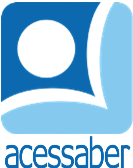 PROF:_______________________________________TURMA:___________NOME:________________________________________________________Situações problema de divisão com dinheiroDaniel tinha R$ 160 para comprar 6 livros. Depois de comprá-los sobrou R$ 10,00. Quanto custou cada livro?R: __________________________________________________________________ Isis e João Pedro foram a uma lanchonete e compraram dois lanches por R$ 7,50 cada, dois sucos por R$ 5 cada e uma porção de batata por R$ 20,00. Sabendo que eles combinaram de dividir a conta, quanto cada um terá que pagar?R: __________________________________________________________________Uma costureira queria comprar uma máquina de costura por R$ 850,00. Ela deu uma entrada de R$ 300,00 e dividiu o restante em 10 vezes. Qual será o valor de cada prestação?R: __________________________________________________________________Uma loja aluga bicicletas por R$ 6,00 a hora. Giovanna alugou uma bicicleta e ao devolver, ela pagou R$ 30,00. Quantas horas ela ficou com a bicicleta?R: __________________________________________________________________Leonardo tinha R$ 63,00 para comprar 3 livros. Quanto custou cada livro?R: __________________________________________________________________